Official Entry FormCheck the appropriate entry category box for your entry.A  Studies, Research and Consulting Engineering Services Projects not involved with the preparation of construction documents. Non-design services engineering including, but not limited to:B  Building/Technology Systems Building/Technology Systems engineering including, but not limited to:C Structural Systems Structural Systems engineering including, but not limited to:D Surveying and Mapping Technology Surveying and Mapping Technology including, but not limited to:E Environmental Environmental engineering including, but not limited to:F Water and Waste Water Water and Waste Water engineering including, but not limited to:G Water Resources Water Resources engineering including, but not limited to:H Transportation Transportation engineering including, but not limited to:I Special Projects Special Projects engineering including, but not limited to:J Small Projects Under $1 Million from any area of engineering.K Energy Energy engineering including, but not limited to:L Industrial and Manufacturing Processes and Facilities Industrial and Manufacturing Processes and Facilities engineering including, but not limited to: SMALL FIRMS PROJECTS Any ACEC/N engineering or surveying firm up to 25 employees are eligible and compete only against other Small Firm projects. Submit a minimum of two photos and captions, with a maximum of six.Submitting Firm Information Firm Name Firm Representative Address City 	State 	Zip Phone 	Cell 	Fax Email I as firm representative hereby authorize submission of this project into the ACEC/N 2016 Engineering Excellence Awards Completion.Signature 	Date 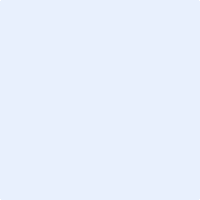 Type in or insert a scanned signature.Project Entry InformationTitle Limit to 25 characters Title will be used as submitted for awards.Example:  Title of project by Firm name for Client nameAddress No P.O. Boxes City 	State 	Zip Completion/Use DatesScheduled 	Actual Category A Costs (Studies, Research and Consulting Engineering Services)Budgeted $ 	Actual $ Construction CostsNote: If your firm was responsible for the entire project, then the Entrant’s Portion of the Total Project Construction Budget should equal the Total Project Construction Budget. If your firm was not responsible for the entire project, then the Entrant’s Portion of the Total Project Construction Budget should be only the amount of the project construction budget for which your firm was responsible.Total Project Budget $ 	Total Project Actual $ Entrant’s portion of Total Project Budget $ 	Entrant’s portion of Total Project Actual $ Was the project awarded through QBS process? Check box. Yes  or No Please complete the following sections. Text fields will expand to accommodate your response and it will allow formatting. Reference the judging criteria definitions in the cover letter/instructions for clarifications. Please note there is an Optional Graphics section at the end of the form where a location map and up to five additional charts/graphs may be added.Project Description:A)	Role of entrant’s firm in the project:B)	Firm Names, Locations, and Roles of Key Participants Include contractors, subcontractors, other engineers, architects and designers significantly involved in the project.C)	Entrant’s contribution in the following areas: Problem:Solution:Challenges:Results:D)	Describe the project in non-technical language for use in the award announcement and publications. In 250 words or less, summarize the project in a compelling way for a general audience. This description will be used in all publicity.Six Different Photos or Graphics In the matrix below, click on the icon and insert up to six photos sized to 6” x 4.5” or 4.5” x 6” at 300 dpi. Include three photographs of the completed project and three photographs of the planning, start-up, and/or construction phase. After inserting into the placeholder you can resize the pictures to final dimensions, either horizontal or vertical. Add the photo caption below it. Small Firm projects require a minimum of two photos and captions.Mandatory for Category A Entries Only Please email one pdf of the final project report containing the findings to Julie Sailer Julie@acecnebraska.org by the due date.Optional Graphics – JPEGs of a Location Map and up to five additional Graphs/Charts may be included below.Location MapAdditional Graphs/Charts referenced in the textPlease direct all entries and questions to Julie Sailer at 402/476-2572CHECKLISTHave you covered it all? Official Entry Form Completed and SignedDouble check these sections:  Project Entry Information (page 2)Title typed exact for use on Award Certificates Photos Sized Correctly (page 3-4)6”x 4.5” or 4.5” x 6” at 300 dpi Project Client and Owners Signatures Page (separate page)Small photographic display panel done in PowerPoint (separate file)  Title EnteredTyped exact word for word as wanted printed on Award CertificatesEntry Fee Payment Check mailed with the applicable entry fee payable to ACEC Nebraska Credit Card payment via PayPal (Invoice sent upon receiving entry form)Email ALL completed documents to Julie Sailer julie@acecnebraska.org by October 30, 2015.Thank you for your contributions to Engineering in the State of Nebraska.New Products, Materials and TechnologiesBasic Research and StudiesExpert TestimonyComputer/Software TechnologyTechnical PapersMechanical/ElectricalComputer TechnologyCommunicationAcousticsSoftware SystemsFoundationsTunnelsBuildingsSeismic DesignTowersBridgesSports FacilitiesGeometricsALTASurvey MappingControlGPSMonitoring or Construction SurveyingLand Title and Right SurveysGIS/LISPhotogrammetryHazardous WasteSolid WasteRestoration/ReclamationAir QualityNoiseWater Supply/Distribution/TreatmentIndustrial WasteResiduals ManagementWastewater Collection/Treatment and DisposalHydraulics and HydrologyIrrigationStorm Water ManagementErosion ControlRecreational FacilitiesFlood Control and DamsHighwaysRailroadsAirportsMarine/PortsPublic TransitFreight Intermodal FacilitiesFreight Intermodal FacilitiesSafety/SecurityLand DevelopmentOil and GasNuclearCorrosion ProtectionMining, Metallurgy and MineralogyProgram and Construction ManagementEnergy Production/ConservationIndustrial Processed/Materials HandlingIndustrial Processed/Materials HandlingTransmission and DistributionDemand Side ManagementEnergy Usage Reduction ProgramsEnergy Efficiency – New and RetrofitEnergy Storage TechnologiesPower GenerationCogenerationRenewable EnergyPetrochemicalBiotechManufacturingHeavy IndustryIndustrial WasteMaterials HandlingMining, Metallurgy, MineralogyMining, Metallurgy, MineralogyPhoto 1:Photo 1 Caption:Photo 2:Photo 2 Caption:Photo 3:Photo 3 Caption:Photo 4:Photo 4 Caption:Photo 5:Photo 5 Caption:Photo 6:Photo 6 Caption: